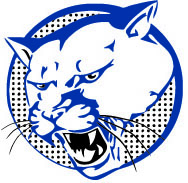 Name: 	     		Date: February 8, 2012   Post-Secondary Institution You Plan to Attend:      What are your plans for the future?       How have you been a responsible and dependable student who has made a positive difference while at Cross County?  (You may choose to include any achievements that you have attained as well as activities that you have been involved in.)       